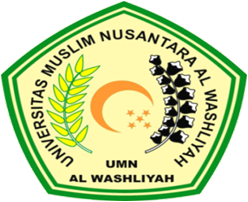 LEMBAR PERSETUJUAN SKRIPSINama	: Morina Rugun TP BolonNPM	: 163224008Program Studi	: AkuntansiFakultas	: EkonomiJenjang Pendidikan	: Stara Satu (S-1)Judul Skripsi		:	Implementasi Kebijakan Pemungutan Pajak Bumi dan Bangunan Di Kecamatan Medan Selayang Kelurahan Asam Kumbang Kota MedanPembimbing 1				Pembimbing IIShita Tiara, SE, Ak, M.Si	   		Reza Hanafi Lubis, SE., M.SiNIDN.0115086001	                                    NIDN: 0106118702Disetujui Pada Tangal	:Yudisium			:Panitia Ujian     Ketua						SekretarisH. Hardi Mulyono, SE, MAP			Shita Tiara, SE, Ak, M.SiNIDN: 0111116303					NIDN: 0120126503